Week 2 – English – Year 1MondayThe Blue UmbrellaWatch the short Pixar clip The Blue Umbrella on YouTube.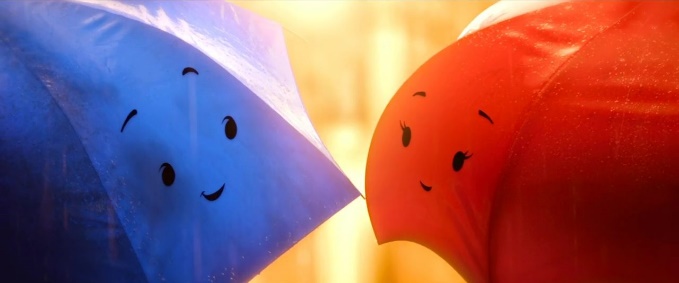 Think about what the Blue Umbrella and the Red Umbrella are talking about at the café.
Success Criteria:To verbally discuss ideas of what the characters could be talking about.To write sentences using finger spaces, capital letters and the correct punctuation mark.To check and edit sentences.CharactersBlue UmbrellaRed Umbrella